Уникальные животные Байкала: нерпаЕдинственное млекопитающее, которое обитает в Байкале – байкальская нерпа. Взрослые нерпы достигают длины 1,8 м. и веса 130 кг. Живет нерпа до 55 – 56 лет. Форма тела у нерпы веретеновидная, без выраженной шеи. Конечности нерпы – ласты. Передние ласты очень развиты, с мощными когтями. Когда Байкал покрывается льдом, мощные передние ласты являются тем орудием, с помощью которого нерпа проделывает во льду отдушину для выныривания и вдыхания воздуха. Нерпа имеет толстый слой подкожного жира, толщиной от 2 до 14 см. Жир спасает нерпу от переохлаждения, определяет её высокую плавучесть и является запасом питательных веществ. Нерпа – хороший ныряльщик. Она может нырять на глубину до 400 м. и находиться под водой до 40 минут. Её скорость движения под водой 7 – 8 км. в час, максимальная скорость – 20 - 25 км/час.Нерпа широко распространена по всему озеру, особенно в его средней и северной котловинах. В конце зимы – начале весны животные выходят на лёд для линьки и рождения детенышей. Именно в это время нерпа наиболее беззащитна перед охотниками и браконьерами, зато и наблюдение за ней в этот момент весьма облегчено. Лед на Байкале разрушается с юга на север, вслед за льдом, с юга на север мигрирует нерпа. В летнее время нерпа интенсивно питается в открытом Байкале. В солнечную безветренную погоду нерпа выходит на прибрежные камни для линьки и отдыха. Самое известное место, где на больших камнях у самого берега можно увидеть десятки, и даже сотни нерп – это Ушканьи острова.Детенышей нерпа рождает на льду в снежном логове. Большая часть нерпят рождается в середине марта. Детеныши имеют мех белого цвета, что позволяет им в первые недели жизни оставаться почти незамеченными на снегу. Молодого нерпенка-детеныша буряты называют хубунком. Точное количество нерпы, живущей в Байкале, не знает никто, потому что погрешность методов подсчета довольно большая. Можно говорить только о приблизительной численности нерпы, она изменяется в пределах от 60 до 120 тыс. голов. На нерпу ведется промысловая охота, ежегодно отстреливается около 6 тыс. нерп. Мясом нерпы кормят песцов, из меха изготавливают шапки, используют для подбивки охотничьих лыж. Нерпичье мясо употребляют в пищу, а ласты нерпы, отваренные в воде, считаются лакомством. Особенно нежное мясо у молодых нерпят - хубунков, мясо которых не имеет запаха рыбы и напоминает по вкусу цыплят. В печени нерпы много витаминов. В старину нерпичий жир применялся в кожевенном производстве и в мыловарении. В 1895-1897 гг. нерпичье сало главным образом использовали на Ленских золотых приисках для освещения шахт. Местные жители жир нерпы считают лечебным и употребляют его при лечении легочных заболеваний и язвенных болезней желудка.   Родина соболя - леса и горы Восточной Сибири. В настоящее время соболь встречается по всей таежной части России от Урала до побережья Тихого океана. Из-за красивого, прочного и дорогого меха соболя называют царем дикой пушнины - "мягким золотом". Чем темнее соболь, тем дороже ценится его шкурка. Баргузинский соболь самый темный из встречающихся в Сибири и поэтому особенно ценится на международных аукционах пушнины. 
Длина тела соболя до 56 см, хвост до 20 см. Наибольшую активность проявляет утром и вечером. Редко поднимается в кроны деревьев, в основном обитает на земле в зарослях стланика, среди каменных россыпей. Часто обитает в кедрачах, в верховьях горных рекВ Прибайкалье обитает 7 видов орлов: беркут, могильник, степной орел, большой подорлик, орел-карлик, орлан-белохвост, орлан-долгохвост. Такого разнообразия и обилия «орлиных птиц» не наблюдается нигде более в Северной Азии. Одним из самых красивых и величественных пернатых хищников считается белоголовый орел — орел-могильник. Во всех западноевропейских странах могильщика называют императорским орлом. Размах его крыльев достигает 2 м. Живет до 100 лет. 
   Орлы почти всегда гнездятся высоко на деревьях, как правило, на опушках леса в одних и тех же местах в течение многих десятилетий Диаметр многолетних построек-гнезд может достигать 2 м. Птенцы появляются в конце мая — начале июня, и до конца августа молодые птицы держатся в районе гнездования На зиму орлы мигрируют на юг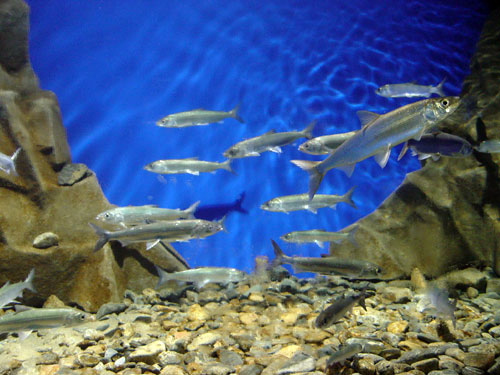 Байкальский омульЭто основная промысловая рыба на Байкале.                      Больше всего цениться соленый омуль, некоторые предпочитают "с душком", или расколодку, которая делается зимой из свежемороженной рыбы.В Байкале живут четыре популяции омуля: селенгинская, чивыркуйская, северобайкальская и посольская. Некоторые ученые выделяют еще баргузинскую. Но в настоящее время она практически прекратила свое существование, так как Баргузин настолько загрязнен затонувшей древесиной и продуктами выщелачивания, что восста- новление его, вероятно, будет длиться очень долго, если вообще произойдет. В пору же своего нормального существования и воспроизводства баргузинская популяция давала до 10 - 15 тыс. ц рыбы. Посольская популяция омуля искусственно воспроизводится из икры, инкубируемой в специальных аппаратах. Поэтому естественных популяций в Байкале в настоящее время только три, и все они находятся в угнетенном состоянии. Наиболее многочисленной среди всех популяций омуля считается Селенгинская. Она нерестится главным образом в Селенге (отсюда и ее название) и в ряде притоков озера. Обитает в южной котловине Байкала и в южной части средней котловины. Молодь нагуливает на Селенгинском мелководье, здесь же осенью формируются нерестовые косяки, На нерест в реки омуль идет с конца августа - начала сентября (при температуре воды в реке 8-13 гр.) до конца ноября. По численности нерестовое стадо достигает от 1,5 - 2 до 6 - 8 млн особей, общий фонд откладываемой икры - до 25 - 30 млрд икринок.  Самый крупный из встреченных экземпляров селенгинской популяции имел вес до 5 кг и длину около 50 см. Рыбаки говорят, что в старину ловили рыб и покрупнее. Однако добыть более крупный экземпляр даже для музея не удалось. В последние десятилетия рыба стала медленнее расти, уменьшились ее упитанность, плодови- тость, замедлилось половое созревание. Зимует омуль обычно на прибрежных участках Малого Моря, в Селенгинском, Ангарском мелководьях, в Чивыркуйском и Баргузинском заливах на глубине от 50 до 300 м. Омуль посольской популяции зимует на Приселенгинском мелководье на глубине от 200 до 300- 350 м.  Именно называют ледовой Камчаткой. Даже снимки из космоса четко показывают, насколько густо «усыпана» эта территория рыбаками.Птицы Из птиц на Байкале встречаются главным образом различные виды уток. Часто утки собираются в большие стаи, которые часто встречаются на воде во время плавания по Байкалу. На скалистых островах Байкала в большом количестве селятся чайки. Для открытого Байкала характерен также баклан. Особенно много птиц в дельтах рек и на мелководных заливах. Реже на берегах Байкала можно встретить гусей, лебедей-крикунов. Кое-где встречается серая цапля и чернозобая гагара. 

Рыбы В Байкале в настоящее время насчитывается 52 вида рыб, относящихся к 12 семействам. Из 52 видов байкальских рыб к эндемичным относятся 27 видов. Наиболее многочисленна по видовому разнообразию группа эндемичных бычков. По последним данным, в Байкале насчитывается 29 видов бычковых рыб, объединенных в 11 родов и 3 семейства. Из них 22 вида, относящихся к семействам Comephoridae и Abyssocottidae, эндемичны. К эндемичным также следует относить подвиды омуля, осетра, даватчана. Пелагических рыб в открытом Байкале 5 видов: пелагические бычки, желтокрылка и длиннокрылка, 2 вида голомянок: большая и малая - и омуль. Другие рыбы предпочитают донные экотопы, прибрежные районы и заливы и встречаются в открытом Байкале редко. 